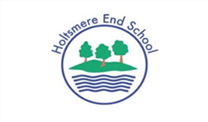 Dear Parents/Carers, I hope that you have all had a good summer and that you and your family are all well. We are all looking forward to seeing you all next week and welcoming our new families. I recognise that this is an anxious time and wanted to reassure you that we have and will continue to work hard to ensure that your child is safe when they return to school. Please find attached our opening plan, which I shared in July which outlines just some of the measures which we have put in place. The Government have made it clear that ALL children should be back in school next week, if this is concerning you please do get in touch. We want to work with you. There is also some information from County regarding what is expected of parents and what to do if your child develops symptoms.  Change in circumstancesIf your financial circumstance have changed during the pandemic and you think that you may be entitled to financial support please click on the link below and we will be notified if you are eligible. It is a simple form and you just need to have your National Insurance number to hand. https://www.hertfordshire.gov.uk/ufs/CHSERV_FSMREG.eb?ebd=0&ebz=1_1598950279640There will be further updates during this week and a message to the children on Sunday, please look out for those. In the meantime enjoy the last few days of the holidays at least the sun is shining!Take care, Nicola O’ConnellHeadteacher